Scenariusz nr 12 - Ćwiczenia wymowy głoski „r”  Ćwiczenia  oddechowe„Nemo w oceanie”.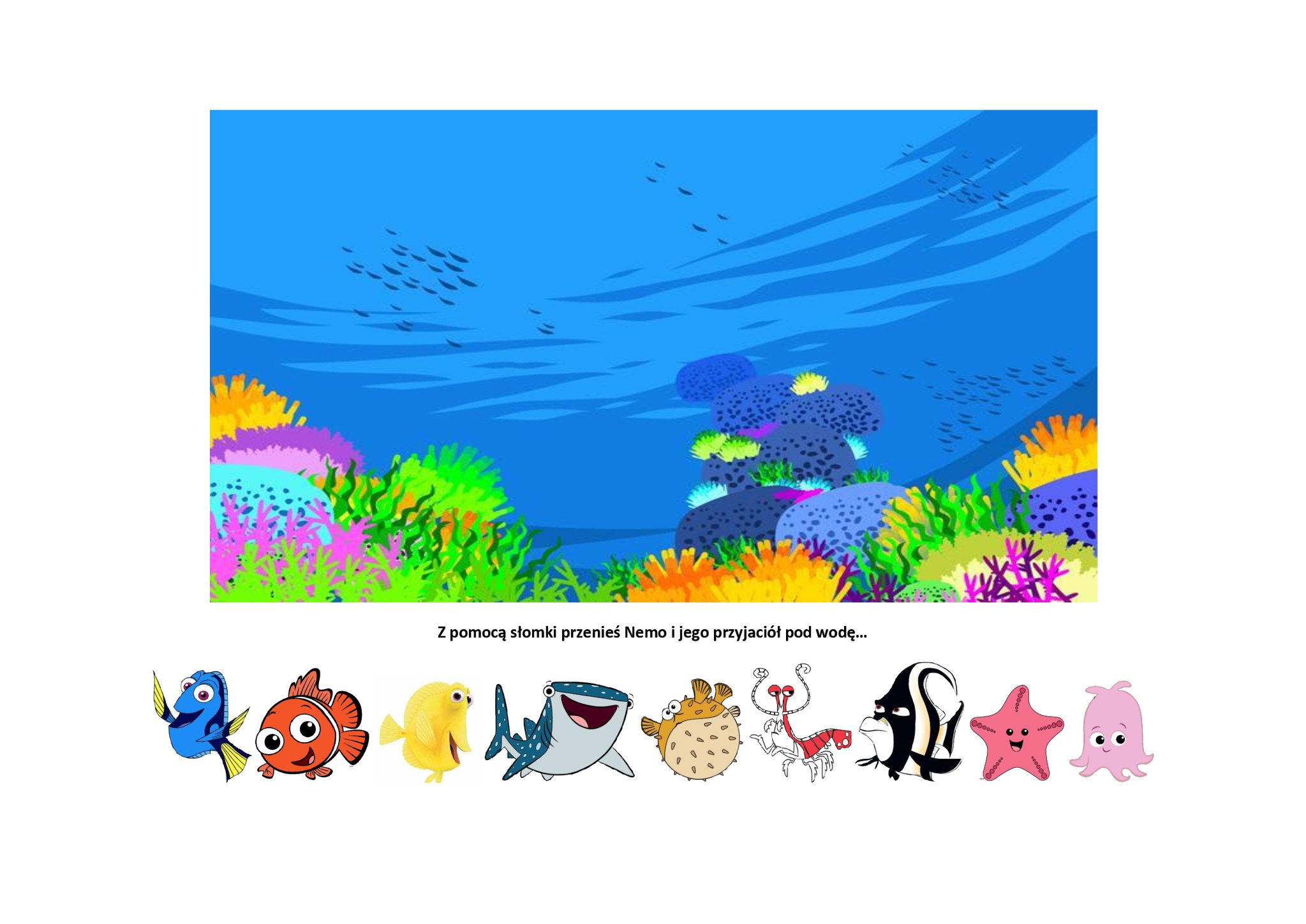 Ćwiczenia artykulacyjne „Ekologiczna gimnastyka buzi i języka”.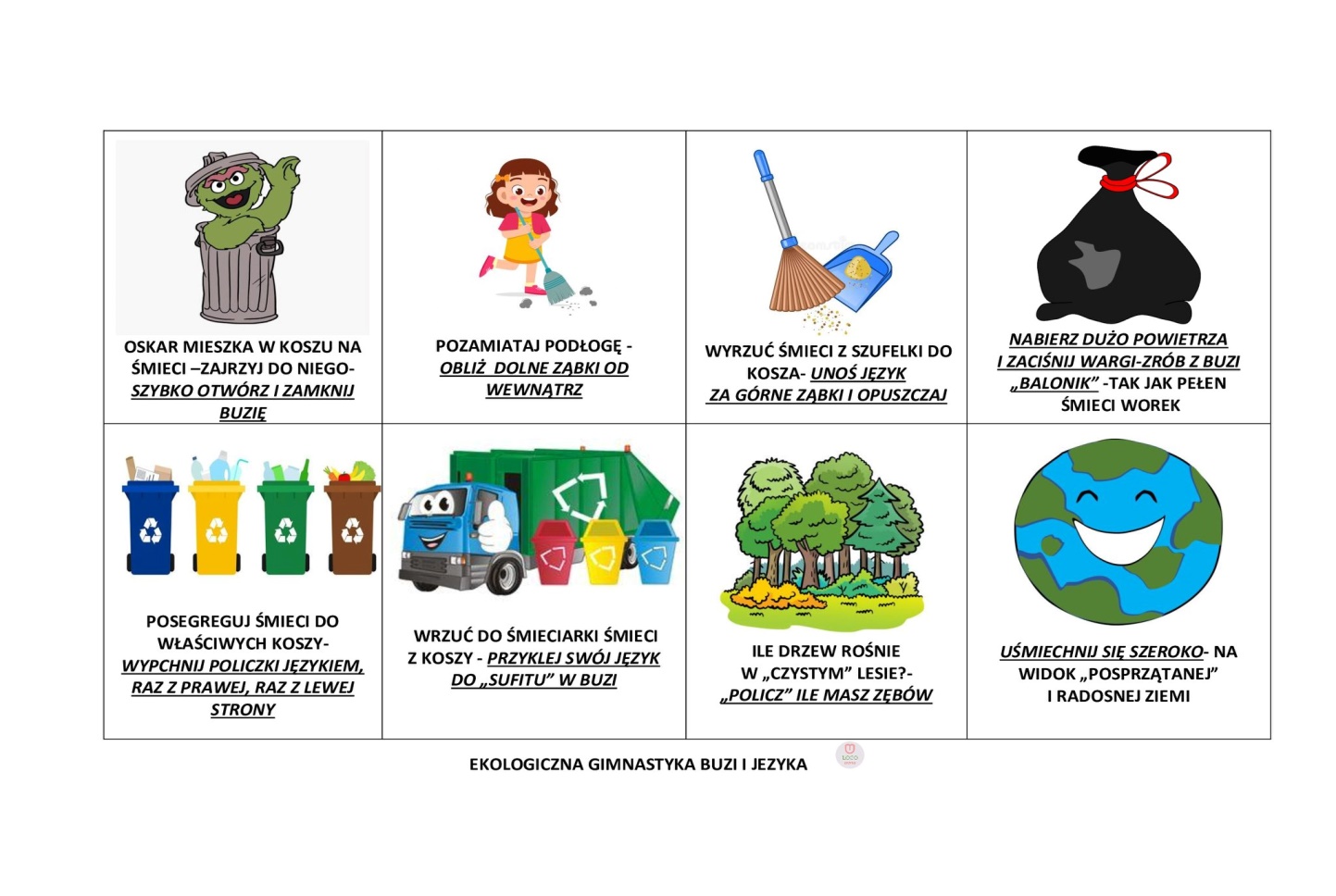 Ćwiczenia wymowy głoski „r”  Rymowanka „Robot” – naucz się na pamięć.Robot Romka ma kłopoty – ciągle robił chłopcu psoty:zegar cofnął o godzinę, biurko maznął margaryną,zamiast cukru wsypał soli.Śmieje się ze swej swawoli.Przyszła kryska na Matyska – Romek przycisk mu przycisnął i wyłączył rozbójnika.Ten robocie łzy połyka.Podaj słowa rozpoczynające się na sylaby:Ro….Ra….Re….Ru….Ry….Karta pracyPokoloruj Robota Romka. Powtórz, co mówi: tra, tra, tra    tro, tro, tro     tre, tre, tre    tru, tru, tru    try, try, try    tri, tri, tri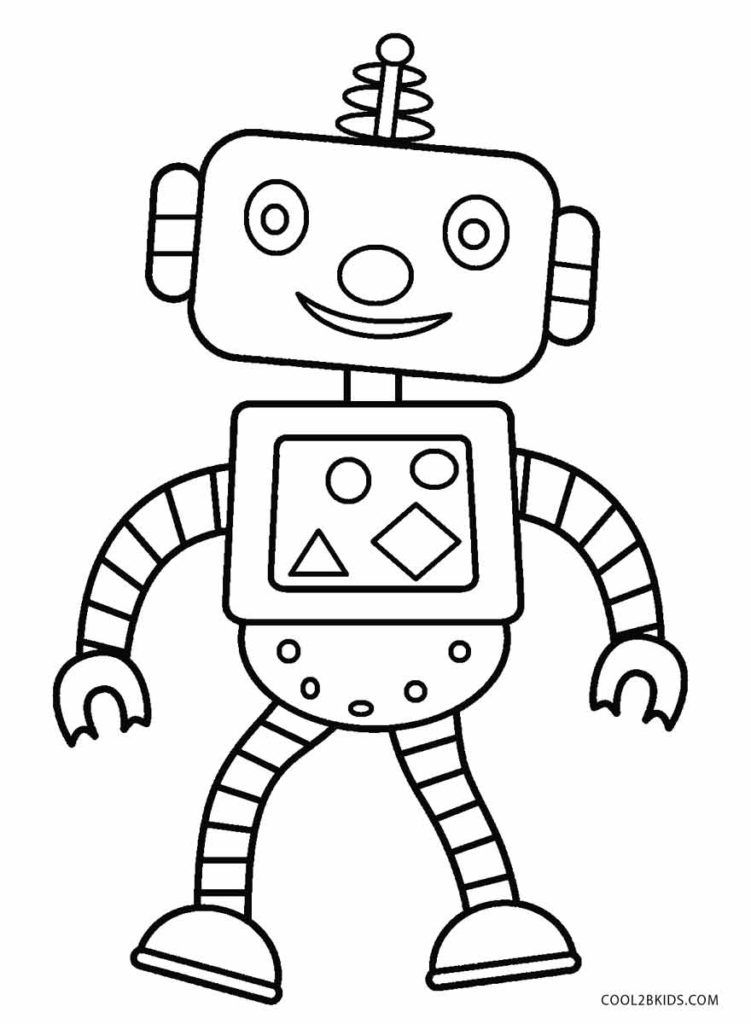 